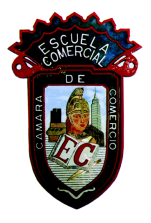 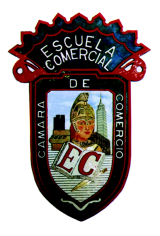 Trabajo a realizar:A continuación describo actividades de la semana del 1 al 6 de Octubre.Asignatura:  Desarrollo de Emprendedores Temario: Desarrollo de IdeasSelección de la Oportunidad de Negocio CorrectaDesarrollo del Proyecto de NegocioCompetencia General:  Visualizar de manera Objetiva, las nuevas Ideas que puedan ser factibles de desarrollo para Utilidad Colectiva. Competencias Particulares:   Definir la factibilidad de realización de Negocio Productivo. Interpretar las Premisas y Condiciones para el desarrollo de un ProyectoDesarrollo del Proyecto (glosa y presupuestación básica) Actividades:Describir:Desarrollo de Ideas: Describir: La Técnica Walt-Disney6 Sombreros para PensarEscritura MentalUNA CUARTILLA POR TÉCNICA.Selección de La Oportunidad de Negocio Correcta.Ensayo de 3 Cuartillas acerca de qué Condiciones son las más adecuadas para elegir un Negocio:Naturaleza de la Originalidad de la Idea,Personales,Temporales,Económicas,Entorno Competitivo,.Desarrollo del Proyecto de Negocio. (PLANEACIÓN)Acercamiento teórico de un Proyecto Personal de Negocio.Y Evaluación Económica del ProyectoDOS CUARTILLASEntrega hasta el Viernes 6.TRABAJO PERSONAL.     NO HAY EQUIPOS.enviar en WORD. Saludos Cordiales."POR UN MEJOR MAÑANA EN BASE AL CONOCIMIENTO EN LÍNEA"Jaime Fco. Maliachi Pedrote.Docente en Línea.MATERIA: Desarrollo de Emprendedores  / 700-AHTFECHA: Octubre / 2017   PROFESOR:  Francisco Maliachi